Муниципальное бюджетное общеобразовательное учреждениеПалагайская средняя общеобразовательная школа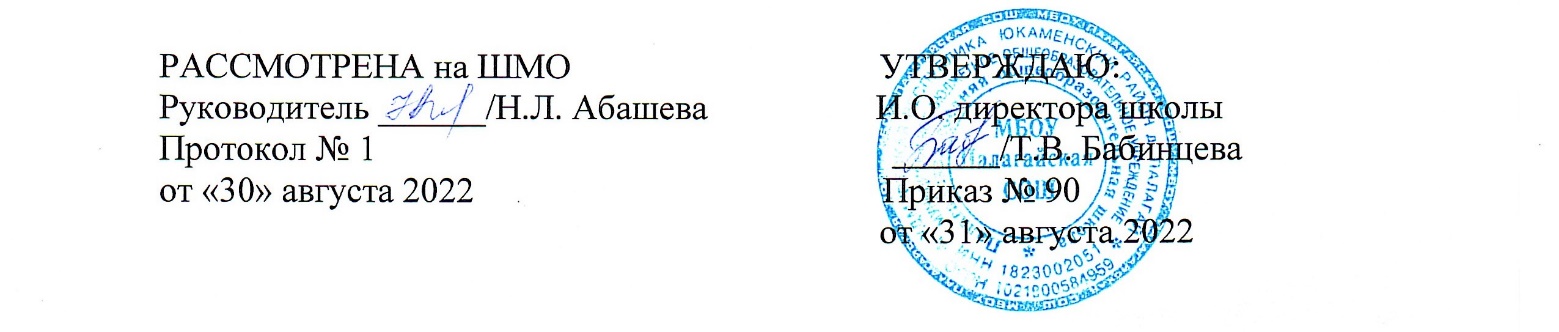 Рабочая программапо предмету «русский язык» 10 - 11 классына 2022 – 2023 учебный год Составитель: Бабинцева Татьяна Владимировна2022 годПояснительная запискаРабочая программа по предмету «Русский язык» для 10 - 11 класов составлена на основании следующих нормативных документов:Федеральный закон от 29 декабря . N 273-ФЗ «Об образовании в Российской Федерации»; Федеральный государственный образовательный стандарт среднего общего образования (ФГОС СОО) (утверждён приказом Министерства образования и науки России от 17 мая 2012 года № 413 с изменениями.);Приказа Минобрнауки России от 31.03.2014 № 253 (в ред. Приказов Минобрнауки России от 08.06.2015 №576, от 28.12.2015 №1529, 26.01.2016 № 38, от 21.04.2016 № 459, от 29.12.2016 №1677, 08.06.2017 № 535, от 20.06.2017 №581, от 05.07.2017 № 629) «Об утверждении федерального перечня учебников, рекомендуемых к использованию при реализации имеющих государственную аккредитацию образовательных программ начального общего, основного общего, среднего общего образования»;Основной образовательной программы среднего общего образования МБОУ Палагайской СОШ;Положения о рабочей программе МБОУ Палагайской СОШ;Рабочая программа разработана на основании примерной программы воспитания (одобренной решением федерального учебно-методического объединения по общему образованию (протокол от 2 июня 2020 г. N 2/20)).Цели и задачи учебной дисциплиныЦелью реализации основной образовательной программы среднего общего образования по предмету «Русский язык» является освоение содержания предмета «Русский язык» и достижение обучающимися результатов изучения в соответствии с требованиями, установленными ФГОС СОО.Главными задачами реализации программы являются: - овладение функциональной грамотностью, формирование у обучающихся понятий о системе стилей, изобразительно-выразительных возможностях и нормах русского литературного языка, а также умений применять знания о них в речевой практике; - овладение умением в развернутых аргументированных устных и письменных высказываниях различных стилей и жанров выражать личную позицию и свое отношение к прочитанным текстам; - овладение умениями комплексного анализа предложенного текста; - овладение возможностями языка как средства коммуникации и средства познания в степени, достаточной для получения профессионального образования и дальнейшего самообразования; - овладение навыками оценивания собственной и чужой речи с позиции соответствия языковым нормам, совершенствования собственных коммуникативных способностей и речевой культуры.Программа сохраняет преемственность с примерной основной образовательной программой основного общего образования по русскому языку и построена по модульному принципу. Содержание каждого модуля может быть перегруппировано или интегрировано в другой модуль.На уровне основного общего образования обучающиеся уже освоили основной объем теоретических сведений о языке, поэтому на уровне среднего общего образования изучение предмета «Русский язык» в большей степени нацелено на работу с текстом, а не с изолированными языковыми явлениями, на систематизацию уже имеющихся знаний о языковой системе и языковых нормах и совершенствование коммуникативных навыков. В то же время учитель при необходимости имеет возможность организовать повторение ранее изученного материала в рамках предметного содержания модуля «Культура речи», посвященного нормам русского языка, или отразить в содержании программы специфику того или иного профиля, реализуемого образовательной организацией.В целях подготовки обучающихся к будущей профессиональной деятельности при изучении учебного предмета «Русский язык» особое внимание уделяется способности выпускника соблюдать культуру научного и делового общения, причем не только в письменной, но и в устной форме.Достижение указанных целей осуществляется в процессе формирования и развития коммуникативной, языковой и лингвистической (языковедческой), культуроведческой компетенций.Коммуникативная компетенция - овладение всеми видами речевой деятельности и основами культуры устной и письменной речи, умениями и навыками использования языка в различных сферах и ситуациях общения, соответствующих опыту, интересам, психологическим особенностям учащихся основной школы на разных ее этапах (V - VII, VIII - IX классы).Языковая и лингвистическая (языковедческая) компетенции - освоение знаний о языке как знаковой системе и общественном явлении, его устройстве, развитии и функционировании; общих сведений о лингвистике как науке и ученых-русистах; овладение основными нормами русского литературного языка, обогащение словарного запаса и грамматического строя речи учащихся; формирование способности к анализу и оценке языковых явлений и фактов; умение пользоваться различными лингвистическими словарями.Культуроведческая компетенция - осознание языка как формы выражения национальной культуры, взаимосвязи языка и истории народа, национально-культурной специфики русского языка, владение нормами русского речевого этикета, культурой межнационального общения. Общая характеристика учебного предмета, курсаРусский язык – национальный язык русского народа и государственный язык Российской Федерации, являющийся также средством межнационального общения. Русский язык обеспечивает развитие личности обучающегося, участвует в создании единого культурно-образовательного пространства страны и формировании российской идентичности у ее граждан.В системе общего образования русский язык является не только учебным предметом, но и средством обучения, поэтому его освоение неразрывно связано со всем процессом обучения на уровне среднего общего образования. Предмет «Русский язык» входит в предметную область «Русский язык и литература», включается в учебный план всех профилей и является обязательным для прохождения итоговой аттестации.Изучение русского языка способствует восприятию и пониманию художественной литературы, освоению иностранных языков, формирует умение общаться и добиваться успеха в процессе коммуникации, что во многом определяет социальную успешность выпускников средней школы и их готовность к получению профессионального образования на русском языке.Как и на уровне основного общего образования, изучение русского языка на уровне среднего общего образования направлено на совершенствование коммуникативной компетенции (включая языковой, речевой и социолингвистический ее компоненты), лингвистической (языковедческой) и культуроведческой компетенций. Но на уровне среднего общего образования при обучении русскому языку основное внимание уделяется совершенствованию коммуникативной компетенции через практическую речевую деятельность. Описание места учебного предмета в учебном планеФедеральный базисный учебный план для образовательных учреждений Российской Федерации предусматривает обязательное изучение русского языка в 10 и 11 классе – в объеме 34 часа на этапе основного общего образования. Согласно учебному плану школы, годовому календарному графику, расписанию уроков программа за курс 10 и 11 класса по русскому языку будет реализована за 34 учебных часа.Личностные, метапредметные и предметные результаты освоения учебного предмета, курса.Планируемые результаты освоения обучающимися основной образовательной программы среднего общего образованияПланируемые личностные результаты освоения ООПЛичностные результаты в сфере отношений обучающихся к себе, к своему здоровью, к познанию себя:ориентация обучающихся на достижение личного счастья, реализацию позитивных жизненных перспектив, инициативность, креативность, готовность и способность к личностному самоопределению, способность ставить цели и строить жизненные планы;готовность и способность обеспечить себе и своим близким достойную жизнь в процессе самостоятельной, творческой и ответственной деятельности;готовность и способность обучающихся к отстаиванию личного достоинства, собственного мнения, готовность и способность вырабатывать собственную позицию по отношению к общественно-политическим событиям прошлого и настоящего на основе осознания и осмысления истории, духовных ценностей и достижений нашей страны;готовность и способность обучающихся к саморазвитию и самовоспитанию в соответствии с общечеловеческими ценностями и идеалами гражданского общества, потребность в физическом самосовершенствовании, занятиях спортивно-оздоровительной деятельностью;принятие и реализация ценностей здорового и безопасного образа жизни, бережное, ответственное и компетентное отношение к собственному физическому и психологическому здоровью; неприятие вредных привычек: курения, употребления алкоголя, наркотиков.Личностные результаты в сфере отношений обучающихся к России как к Родине (Отечеству): российская идентичность, способность к осознанию российской идентичности в поликультурном социуме, чувство причастности к историко-культурной общности российского народа и судьбе России, патриотизм, готовность к служению Отечеству, его защите; уважение к своему народу, чувство ответственности перед Родиной, гордости за свой край, свою Родину, прошлое и настоящее многонационального народа России, уважение к государственным символам (герб, флаг, гимн);формирование уважения к русскому языку как государственному языку Российской Федерации, являющемуся основой российской идентичности и главным фактором национального самоопределения;воспитание уважения к культуре, языкам, традициям и обычаям народов, проживающих в Российской Федерации.Личностные результаты в сфере отношений обучающихся к закону, государству и к гражданскому обществу:гражданственность, гражданская позиция активного и ответственного члена российского общества, осознающего свои конституционные права и обязанности, уважающего закон и правопорядок, осознанно принимающего традиционные национальные и общечеловеческие гуманистические и демократические ценности, готового к участию в общественной жизни;признание неотчуждаемости основных прав и свобод человека, которые принадлежат каждому от рождения, готовность к осуществлению собственных прав и свобод без нарушения прав и свобод других лиц, готовность отстаивать собственные права и свободы человека и гражданина согласно общепризнанным принципам и нормам международного права и в соответствии с Конституцией Российской Федерации, правовая и политическая грамотность;мировоззрение, соответствующее современному уровню развития науки и общественной практики, основанное на диалоге культур, а также различных форм общественного сознания, осознание своего места в поликультурном мире; интериоризация ценностей демократии и социальной солидарности, готовность к договорному регулированию отношений в группе или социальной организации;готовность обучающихся к конструктивному участию в принятии решений, затрагивающих их права и интересы, в том числе в различных формах общественной самоорганизации, самоуправления, общественно значимой деятельности; приверженность идеям интернационализма, дружбы, равенства, взаимопомощи народов; воспитание уважительного отношения к национальному достоинству людей, их чувствам, религиозным убеждениям;  готовность обучающихся противостоять идеологии экстремизма, национализма, ксенофобии; коррупции; дискриминации по социальным, религиозным, расовым, национальным признакам и другим негативным социальным явлениям. Личностные результаты в сфере отношений обучающихся с окружающими людьми: нравственное сознание и поведение на основе усвоения общечеловеческих ценностей, толерантного сознания и поведения в поликультурном мире, готовности и способности вести диалог с другими людьми, достигать в нем взаимопонимания, находить общие цели и сотрудничать для их достижения; принятие гуманистических ценностей, осознанное, уважительное и доброжелательное отношение к другому человеку, его мнению, мировоззрению;способность к сопереживанию и формирование позитивного отношения к людям, в том числе к лицам с ограниченными возможностями здоровья и инвалидам; бережное, ответственное и компетентное отношение к физическому и психологическому здоровью других людей, умение оказывать первую помощь;формирование выраженной в поведении нравственной позиции, в том числе способности к сознательному выбору добра, нравственного сознания и поведения на основе усвоения общечеловеческих ценностей и нравственных чувств (чести, долга, справедливости, милосердия и дружелюбия); развитие компетенций сотрудничества со сверстниками, детьми младшего возраста, взрослыми в образовательной, общественно полезной, учебно-исследовательской, проектной и других видах деятельности. Личностные результаты в сфере отношений обучающихся к окружающему миру, живой природе, художественной культуре:мировоззрение, соответствующее современному уровню развития науки, значимости науки, готовность к научно-техническому творчеству, владение достоверной информацией о передовых достижениях и открытиях мировой и отечественной науки, заинтересованность в научных знаниях об устройстве мира и общества;готовность и способность к образованию, в том числе самообразованию, на протяжении всей жизни; сознательное отношение к непрерывному образованию как условию успешной профессиональной и общественной деятельности; экологическая культура, бережное отношения к родной земле, природным богатствам России и мира; понимание влияния социально-экономических процессов на состояние природной и социальной среды, ответственность за состояние природных ресурсов; умения и навыки разумного природопользования, нетерпимое отношение к действиям, приносящим вред экологии; приобретение опыта эколого-направленной деятельности;эстетическое отношения к миру, готовность к эстетическому обустройству собственного быта. Личностные результаты в сфере отношений обучающихся к семье и родителям, в том числе подготовка к семейной жизни:ответственное отношение к созданию семьи на основе осознанного принятия ценностей семейной жизни; положительный образ семьи, родительства (отцовства и материнства), интериоризация традиционных семейных ценностей. Личностные результаты в сфере отношения обучающихся к труду, в сфере социально-экономических отношений:уважение ко всем формам собственности, готовность к защите своей собственности, осознанный выбор будущей профессии как путь и способ реализации собственных жизненных планов;готовность обучающихся к трудовой профессиональной деятельности как к возможности участия в решении личных, общественных, государственных, общенациональных проблем;потребность трудиться, уважение к труду и людям труда, трудовым достижениям, добросовестное, ответственное и творческое отношение к разным видам трудовой деятельности;готовность к самообслуживанию, включая обучение и выполнение домашних обязанностей.Личностные результаты в сфере физического, психологического, социального и академического благополучия обучающихся:физическое, эмоционально-психологическое, социальное благополучие обучающихся в жизни образовательной организации, ощущение детьми безопасности и психологического комфорта, информационной безопасности.Планируемые метапредметные результаты освоения ООПМетапредметные результаты освоения основной образовательной программы представлены тремя группами универсальных учебных действий (УУД).Регулятивные универсальные учебные действияВыпускник научится:самостоятельно определять цели, задавать параметры и критерии, по которым можно определить, что цель достигнута;оценивать возможные последствия достижения поставленной цели в деятельности, собственной жизни и жизни окружающих людей, основываясь на соображениях этики и морали;ставить и формулировать собственные задачи в образовательной деятельности и жизненных ситуациях;оценивать ресурсы, в том числе время и другие нематериальные ресурсы, необходимые для достижения поставленной цели;выбирать путь достижения цели, планировать решение поставленных задач, оптимизируя материальные и нематериальные затраты; организовывать эффективный поиск ресурсов, необходимых для достижения поставленной цели;сопоставлять полученный результат деятельности с поставленной заранее целью.2. Познавательные универсальные учебные действияВыпускник научится: искать и находить обобщенные способы решения задач, в том числе, осуществлять развернутый информационный поиск и ставить на его основе новые (учебные и познавательные) задачи;критически оценивать и интерпретировать информацию с разных позиций,  распознавать и фиксировать противоречия в информационных источниках;использовать различные модельно-схематические средства для представления существенных связей и отношений, а также противоречий, выявленных в информационных источниках;находить и приводить критические аргументы в отношении действий и суждений другого; спокойно и разумно относиться к критическим замечаниям в отношении собственного суждения, рассматривать их как ресурс собственного развития;выходить за рамки учебного предмета и осуществлять целенаправленный поиск возможностей для  широкого переноса средств и способов действия;выстраивать индивидуальную образовательную траекторию, учитывая ограничения со стороны других участников и ресурсные ограничения;менять и удерживать разные позиции в познавательной деятельности.Коммуникативные универсальные учебные действияВыпускник научится:осуществлять деловую коммуникацию как со сверстниками, так и со взрослыми (как внутри образовательной организации, так и за ее пределами), подбирать партнеров для деловой коммуникации исходя из соображений результативности взаимодействия, а не личных симпатий;при осуществлении групповой работы быть как руководителем, так и членом команды в разных ролях (генератор идей, критик, исполнитель, выступающий, эксперт и т.д.);координировать и выполнять работу в условиях реального, виртуального и комбинированного взаимодействия;развернуто, логично и точно излагать свою точку зрения с использованием адекватных (устных и письменных) языковых средств;распознавать конфликтогенные ситуации и предотвращать конфликты до их активной фазы, выстраивать деловую и образовательную коммуникацию, избегая личностных оценочных суждений.Планируемые предметные результаты освоения ООПНа уровне среднего общего образования в соответствии с ФГОС СОО, помимо традиционных двух групп результатов «Выпускник научится» и «Выпускник получит возможность научиться», что ранее делалось в структуре ПООП начального и основного общего образования, появляются еще две группы результатов: результаты базового и углубленного уровней.Логика представления результатов четырех видов: «Выпускник научится – базовый уровень», «Выпускник получит возможность научиться – базовый уровень», «Выпускник научится – углубленный уровень», «Выпускник получит возможность научиться – углубленный уровень» – определяется следующей методологией. Как и в основном общем образовании, группа результатов «Выпускник научится» представляет собой результаты, достижение которых обеспечивается учителем в отношении всех обучающихся, выбравших данный уровень обучения. Группа результатов «Выпускник получит возможность научиться» обеспечивается учителем в отношении части наиболее мотивированных и способных обучающихся, выбравших данный уровень обучения. Принципиальным отличием результатов базового уровня от результатов углубленного уровня является их целевая направленность. Результаты базового уровня ориентированы на общую функциональную грамотность, получение компетентностей для повседневной жизни и общего развития. Эта группа результатов предполагает: – понимание предмета, ключевых вопросов и основных составляющих элементов изучаемой предметной области, что обеспечивается не за счет заучивания определений и правил, а посредством моделирования и постановки проблемных вопросов культуры, характерных для данной предметной области;– умение решать основные практические задачи, характерные для использования методов и инструментария данной предметной области;– осознание рамок изучаемой предметной области, ограниченности методов и инструментов, типичных связей с некоторыми другими областями знания. Примерные программы учебных предметов построены таким образом, что предметные результаты базового уровня, относящиеся к разделу «Выпускник получит возможность научиться», соответствуют предметным результатам раздела «Выпускник научится» на углубленном уровне. Предметные результаты раздела «Выпускник получит возможность научиться» не выносятся на итоговую аттестацию, но при этом возможность их достижения должна быть предоставлена каждому обучающемуся.В результате изучения учебного предмета «Русский язык» на уровне среднего общего образования:Выпускник на базовом уровне научится:- использовать языковые средства адекватно цели общения и речевой ситуации;- использовать знания о формах русского языка (литературный язык, просторечие, народные говоры, профессиональные разновидности, жаргон, арго) при создании текстов;создавать устные и письменные высказывания, монологические и диалогические тексты определенной функционально-смысловой принадлежности (описание, повествование, рассуждение) и определенных жанров (тезисы, конспекты, выступления, лекции, отчеты, сообщения, аннотации, рефераты, доклады, сочинения);- выстраивать композицию текста, используя знания о его структурных элементах;- подбирать и использовать языковые средства в зависимости от типа текста и выбранного профиля обучения;- правильно использовать лексические и грамматические средства связи предложений при построении текста;- создавать устные и письменные тексты разных жанров в соответствии с функционально-стилевой принадлежностью текста;- сознательно использовать изобразительно-выразительные средства языка при создании текста в соответствии с выбранным профилем обучения;- использовать при работе с текстом разные виды чтения (поисковое, просмотровое, ознакомительное, изучающее, реферативное) и аудирования (с полным пониманием текста, с пониманием основного содержания, с выборочным извлечением информации);- анализировать текст с точки зрения наличия в нем явной и скрытой, основной и второстепенной информации, определять его тему, проблему и основную мысль;- извлекать необходимую информацию из различных источников и переводить ее в текстовый формат;- преобразовывать текст в другие виды передачи информации;- выбирать тему, определять цель и подбирать материал для публичного выступления;- соблюдать культуру публичной речи;- соблюдать в речевой практике основные орфоэпические, лексические, грамматические, стилистические, орфографические и пунктуационные нормы русского литературного языка;- оценивать собственную и чужую речь с позиции соответствия языковым нормам;- использовать основные нормативные словари и справочники для оценки устных и письменных высказываний с точки зрения соответствия языковым нормам.Выпускник на базовом уровне получит возможность научиться:- распознавать уровни и единицы языка в предъявленном тексте и видеть взаимосвязь между ними;- анализировать при оценке собственной и чужой речи языковые средства, использованные в тексте, с точки зрения правильности, точности и уместности их употребления;- комментировать авторские высказывания на различные темы (в том числе о богатстве и выразительности русского языка);- отличать язык художественной литературы от других разновидностей современного русского языка;- использовать синонимические ресурсы русского языка для более точного выражения мысли и усиления выразительности речи;- иметь представление об историческом развитии русского языка и истории русского языкознания;- выражать согласие или несогласие с мнением собеседника в соответствии с правилами ведения диалогической речи;- дифференцировать главную и второстепенную информацию, известную и неизвестную информацию в прослушанном тексте;- проводить самостоятельный поиск текстовой и нетекстовой информации, отбирать и анализировать полученную информацию;- сохранять стилевое единство при создании текста заданного функционального стиля;- владеть умениями информационно перерабатывать прочитанные и прослушанные тексты и представлять их в виде тезисов, конспектов, аннотаций, рефератов;- создавать отзывы и рецензии на предложенный текст;- соблюдать культуру чтения, говорения, аудирования и письма;- соблюдать культуру научного и делового общения в устной и письменной форме, в том числе при обсуждении дискуссионных проблем;- соблюдать нормы речевого поведения в разговорной речи, а также в учебно-научной и официально-деловой сферах общения;- осуществлять речевой самоконтроль;- совершенствовать орфографические и пунктуационные умения и навыки на основе знаний о нормах русского литературного языка;- использовать основные нормативные словари и справочники для расширения словарного запаса и спектра используемых языковых средств;- оценивать эстетическую сторону речевого высказывания при анализе текстов (в том числе художественной литературы).Содержание учебного предмета в 10 классе Язык как знаковая система и общественное явление.Язык как знаковая система.Язык и его функции.Лингвистика как наука. Русский язык как объект научного изучения.Язык и культура.Язык и общество.Русский язык в Российской Федерации.Формы существования русского национального языка.Словари русского языка.Язык и речь. Культура речи. Единицы языка. Уровни языковой системы. Культура речи как раздел лингвистики.Фонетика. Орфоэпические нормы.Лексикология и фразеология. Лексические нормы.Морфемика и словообразование. Словообразовательные нормы.Морфология. Морфологические нормы. Орфографические нормы русского языка. Принцип русской орфографии. Правописание гласных в корне. Правописание приставок. Буквы ы, и после приставок. Правописание н и нн в словах различных частей речи. Правописание не и ни. Правописание предлогов, союзов, частиц.Речь. Речевое общение.Язык и речь.Речевое общение. Виды, сферы и ситуации речевого общения.Речевая деятельность. Виды речевой деятельности.Текст. Виды его преобразования.Признаки текста.Информационная переработка текста. План. Тезисы. Конспект.Реферат. Аннотация.Оценка текста. Рецензия.Повторение. Повторение изученного в 10 классе.Тематическое планирование материала курса русского языка в 10 классеКурс русского языка в 10 классе предусматривает изучение следующих разделов: Язык как знаковая система и общественное  явлениеЯзык и обществоЯзык и речь. Культура речиРечь. Речевое общениеТекст. Виды его преобразованияПовторениеТематическое планирование 10 класс.Календарно-тематическое планирование10 классГрафик контрольных работСодержание учебного предмета в 11 классе Русский язык в современном миреЭкология языка.Язык и речь.Синтаксиси. Синтаксические нормы.Пунктуационные нормы русского языка.Знаки препинания и их функции в письменной речи.Знаки препинания в предложениях с однородными членамиЗнаки препинания в предложениях с обособленными членами.Знаки препинания в предложениях с вводными конструкциями.Знаки препинания в сложносочиненном предложении.Знаки препинания в сложноподчиненном предложении.Знаки препинания в бессоюзном сложном предложении.Знаки препинания в сложном предложении с разными видами связи.Функциональная стилистика и культура речи.Понятие о функциональной стилистике и о стилистической норме русского языка.Разговорная речь.Научный стиль.Официально-деловой стиль.Публицистический стиль.Жанры публицистики. Хроника, репортаж.Интервью.Очерк.Язык рекламы.Культура публичной речи.Язык художественной литературы.Повторение. Повторение изученного в 10 – 11 классах.Тематическое планирование 11 класс.Календарно-тематическое планирование11 классГрафик контрольных работСистема оценивания Русский язык1. Оценка устных ответов учащихсяУстный опрос является одним из основных способов учета знаний учащихся по русскому языку.Развернутый ответ ученика должен представлять собой связное, логически последовательное сообщение на заданную тему, показывать его умение применять определения, правила в конкретных случаях.При оценке ответа ученика надо руководствоваться следующими критериями, учитывать:1. полноту и правильность ответа;2. степень осознанности, понимания изученного;3. языковое оформление ответа.Русский язык 2.Нормы оценки письменных контрольных работНормы оценивания диктантаВ контрольной работе, состоящей из диктанта и дополнительного (фонетического, лексического, орфографического, грамматического и т.п.) задания, выставляются две оценки (за диктант и за дополнительное задание). При оценке выполнения дополнительных заданий учитывается: Критерии оценки орфографической грамотностиВ письменных работах учащихся встречаются неверные написания двух видов: орфографические ошибки и описки.Орфографические ошибки представляют собой нарушение орфографической нормы, требований, предусмотренных орфографическими правилами или традицией письма («безшумный» вместо бесшумный, «предлогать» вместо предлагать и т.п.).Орфографические ошибки бывают:1) на изученные правила;2) на неизученные правила;3) на правила, не изучаемые в школе.Все ошибки исправляются учителем, но учитываются только ошибки первого типа. Исправляются, но не учитываются ошибки в словах с непроверяемыми написаниями, если над ними не проводилась специальная предварительная работа.Среди ошибок на изученные правила выделяются негрубые ошибки. Они отражают несовершенство русской орфографии; к ним относятся различного рода исключения из правил; отсутствие единого способа присоединения приставок в наречиях; существование дифференцированных правил (употребление ь регулируется 7 правилами).К негрубым относятся ошибки:1) в словах-исключениях из правил;2) в написании большой буквы в составных собственных наименованиях;3) в случаях слитного и раздельного написания приставок в наречиях, образованных от существительных с предлогами, если их правописание не регулируется правилами;4) в написании не с краткими прилагательными и причастиями, если они выступают в роли сказуемого;5) в написании ы и и после приставок;6) в написании собственных имен нерусского происхождения;7) в случаях трудного различения не и ни:Куда он только не обращался; Куда он только ни обращался, никто ему не мог помочь; Никто иной не...; Не кто иной, как ...; Ничто иное не...; Не что иное, как,…При подсчете одна негрубая ошибка приравнивается к половине ошибки.В письменных работах учащихся могут встретиться повторяющиеся и однотипные ошибки. Их нужно различать и правильно учитывать при оценке диктанта. Если ошибка повторяется в одном и том же слове или корне однокоренных слов, она учитывается как одна ошибка.К однотипным относятся ошибки на одно правило, если условия выбора написания связаны с грамматическими и фонетическими особенностями слова. Не относятся к однотипным ошибки на правило, применение которого требует подбора опорного слова или формы слова.Если ученик допустил ошибки в написании личных окончаний глагола в словах строят, видят, то это однотипные ошибки, так как они сделаны на одно правило, применение которого основано на анализе грамматических особенностей слова - определения спряжения глагола.Ошибки в парах поздний, грустный; взглянуть, тянуть не являются однотипными, так как применение правил в данном случае связано с анализом семантики слов; это выражается в подборе однокоренного (родственного) слова или его формы.Описки - это следствие искажения звукового облика слова; они не связаны с правилами орфографии (перестановка букв, их пропуск и т.п.). Описки не отражают уровня орфографической грамотности учащихся. Они свидетельствуют о невнимательности, несобранности учащихся. Описки исправляются учителем, но не учитываются при оценке работы в целом.Критерии пунктуационной грамотностиВсе пунктуационные ошибки отражают неправильное выделение смысловых отрезков в предложении и в тексте. Среди пунктуационных ошибок выделяются ошибки грубые и негрубые.К негрубым относятся:1) ошибки в выборе знака (употребление запятой вместо точки с запятой, тире вместо двоеточия в бессоюзном сложном предложении и т. п.);2) ошибки, связанные с применением правил, которые ограничивают или уточняют действия основного правила. Так, основное правило регламентирует постановку запятой между частями сложносочиненного предложения с союзом и. Действие этого правила ограничено одним условием: если части сложносочиненного предложения имеют общий второстепенный член, то запятая перед союзом и не ставится. Постановка учеником запятой в данном случае квалифицируется как ошибка негрубая, поскольку речь идет об исключении из общего правила;3) ошибки, связанные с постановкой сочетающихся знаков препинания: пропуск одного из знаков в предложении типа Лес, расположенный за рекой, - самое грибное место в округе или неправильная последовательность их расположения.Некоторые пунктуационные ошибки не учитываются при оценке письменных работ школьников. Это ошибки в передаче авторской пунктуации.Среди пунктуационных ошибок не выделяется группа однотипных ошибок. Это объясняется тем, что применение всех пунктуационных правил так или иначе основано на семантическом анализе предложений и его частей. В остальном учет пунктуационных ошибок идет по тем же направлениям, что и учет орфографических ошибок.Нормативы, определяющие уровень орфографической и пунктуационной грамотности учащихся, обычно фиксируются в программах по русскому языку для средней школы.3.Нормы оценивания  сочиненийКритериями оценки содержания и композиционного оформления  сочинений являются: соответствие работы теме, наличие и раскрытие основной мысли высказывания;полнота раскрытия темы;правильность фактического материала;последовательность и логичность изложения; правильное композиционное оформление работы.Нормативы оценки содержания и композиции изложений и сочинений выражаются в количестве фактических (см. 1-3-й критерии) и логических (см. 4-й и 5-й критерии) ошибок и недочетов.Так, отметка «5» ставится при отсутствии каких-либо ошибок, нарушающих перечисленные критерии, а отметку «4» можно поставить при наличии двух недочетов в содержании.Критерии и нормативы оценки языкового оформленияизложений и сочиненийОсновными качествами хорошей речи, которые лежат в основе речевых навыков учащихся, принято считать богатство, точность, выразительность речи, ее правильность, уместность употребления языковых средств, поэтому изложения и сочинения оцениваются с точки зрения следующих критериев:богатство (разнообразие) словаря и грамматического строя речи;стилевое единство и выразительность речи;правильность и уместность употребления языковых средств.Показателями богатства речи являются большой объем активного словаря, развитой грамматический строй, разнообразие грамматических форм и конструкций, использованных в ходе оформления высказывания.Показатель точности речи - умение пользоваться синонимическими средствами языка и речи, выбрать из ряда возможных то языковое средство, которое наиболее уместно в данной речевой ситуации. Точность речи, таким образом, прежде всего, зависит от умения учащихся пользоваться синонимами, от умения правильно использовать возможности лексической сочетаемости слов, от понимания различных смысловых оттенков лексических единиц, от правильности и точности использования некоторых грамматических категорий (например, личных и указательных местоимений).Выразительность речи предполагает такой отбор языковых средств, которые соответствуют целям, условиям и содержанию речевого общения. Это значит, что пишущий понимает особенности речевой ситуации, специфику условий речи, придает высказыванию соответствующую стилевую окраску и осознанно отбирает образные, изобразительные средства. Так, в художественном описании, например, уместны оценочные слова, тропы, лексические и морфологические категории, употребляющиеся в переносном значении. Здесь неуместны термины, конструкции и обороты, свойственные научному стилю речи.Снижает выразительность школьных сочинений использование штампов, канцеляризмов, слов со сниженной стилистической окраской, неумение пользоваться стилистическими синонимами.Правильность и уместность языкового оформления проявляется в отсутствии ошибок, нарушающих литературные нормы - лексические и грамматические (а в устной речи произносительные) - и правила выбора языковых средств в соответствии с разными задачами высказывания.Изложение и сочинение оценивается двумя оценками: первая – за содержание работы и речь, вторая – за грамотность (в журнале ее рекомендуется ставить на странице «Русский язык» и учитывать при выставлении итоговой оценки по русскому языку)При выставлении оценки за содержание и речевое оформление согласно установленным нормам необходимо учитывать все требования, предъявляемые к раскрытию темы, а также к соблюдению речевых норм (богатство, выразительность, точность).При выставлении второй оценки учитывается количество орфографических, пунктуационных и грамматических ошибок. Грамматические ошибки, таким образом, не учитываются при оценке языкового оформления сочинений и изложений.Примечания.1.   При  оценке   сочинения   необходимо   учитывать   самостоятельность,   оригинальность замысла  ученического сочинения, уровень  его композиционного и речевого   оформления.   Наличие   оригинального   замысла,   его   хорошая   реализация позволяют повысить первую оценку за сочинение на один балл.2.   Если  объем  сочинения  в  полтора-два  раза   больше  указанного  в   настоящих  нормах,  то  при  оценке  работы  следует  исходить  из  нормативов,  увеличенных для отметки «4» на одну, а для отметки «3» на две единицы. Например,  при  оценке  грамотности  «4» ставится  при  3  орфографических,  2  пунктуационных и 2 грамматических ошибках или при соотношениях: 2—3—2, 2—2—3; «3»  ставится  при  соотношениях:  6—4—4,  4—6—4,  4—4—6.  При  выставлении оценки «5» превышение объема сочинения не принимается во внимание.3.   Первая   оценка   (за   содержание   и   речь)   не   может   быть   положительной,  если  не  раскрыта  тема  высказывания,  хотя  по  остальным  показателям оно написано удовлетворительно.4.   На   оценку   сочинения   и   изложения   распространяются   положения   об однотипных  и  негрубых ошибках,  а  также  о  сделанных учеником   исправлениях, приведенные в разделе «Оценка диктантов».4. Оценка тестовых работ. «5»-81-100%«4»-61-80%«3»-41-60%«2»-40-0%5.Оценка зачетных работ.Зачет – форма проверки знаний, позволяющая реализовать дифференцированный подход. Зачётные работы состоят из двух частей: теоретической и практической. Теоретическая часть предусматривает устную форму работы в виде ответа на вопрос. Практическая часть предусматривает письменную форму работы в виде теста. Содержание зачётной работы должно охватывать весь подлежащий усвоению материал определённой темы и обеспечивать достаточную полноту проверкиЗачетные работы оцениваются по следующим критериям:1 часть (теоретическая) – по критериям оценки устных ответов;2 часть (практическая) – по критериям оценки тестовых работ.Каждая часть работы оценивается отдельной отметкой, но в журнал выставляется одна отметка, которая равна среднему баллу работы.6.Комплексный анализ текста 7.Оценка обучающих работОбучающие работы (различные упражнения и диктанты неконтрольного характера) оцениваются более строго, чем контрольные работы.При оценке обучающих работ учитываются:1) степень самостоятельности учащегося;2) этап обучения;3) объем работы;4) четкость, аккуратность, каллиграфическая правильность письма.Если возможные ошибки были предупреждены в ходе работы, оценки «5» и «4» ставятся только в том случае, когда ученик не допустил ошибок или допустил, но исправил ошибку. При этом выбор одной из оценок при одинаковом уровне грамотности и содержания определяется степенью аккуратности записи, подчеркиваний и других особенностей оформления, а также наличием или отсутствием описок. В работе, превышающей по количеству слов объем диктантов для данного класса, для оценки «4» допустимо и 2 исправления ошибок.Самостоятельные работы, выполненные без предшествовавшего анализа возможных ошибок, оцениваются по нормам для контрольных работ соответствующего или близкого вида.ПриложениеКИМы 10 классУрок 7. Диагностический диктант.Дом ПушкинаДом Пушкина в Михайловском хоть и музей, а живой. Он наполнен теплом, приветлив и светел. Комнаты его всегда пронизаны запахами хорошего дерева и свежей земли. Когда в рощах зацветают сосны, душистая пыльца облаком стоит над домом.Но вот приходит время, и на усадьбе зацветают липы. Тогда дом пропитывается запахами воска и мёда. Липы стоят рядом с домом, и в дуплах их живут дикие пчёлы.В доме много хорошего псковского льняного белья — скатертей, полотенец, занавесей. У льна свой аромат — прохладный, крепкий. Когда льняные вещи в доме стареют, их заменяют свежими, вновь вытканными сельскими ткачихами на старинных станах.Вещи из льна обладают удивительным свойством — там, где они, всегда пахнет свежестью. Учёные говорят, что лён сберегает здоровье человека. Тот, кто спит на грубой льняной простыне, носит на теле льняную рубашку, утирается льняным полотенцем, — почти никогда не хворает простудой.Пушкинские крестьяне, как и все псковичи, издревле любили выращивать лён, и он славился по всей России и за её пределами. Двести лет тому назад в Пскове была даже английская торговая контора, которая скупала лён и льняные изделия и отправляла их в Англию.От льна, цветов, яблок в пушкинских комнатах всегда пахнет солнцем, чистотой, хотя в иной день через музей проходят тысячи людей. (По С. Гейченко.)(190 слов.)Урок 14. Контрольная тестовая работа по теме «Морфемика. Словообразование. Орфография».1 вариантA1. Какое слово состоит из приставки, корня, одного суффикса и окончания?1) передовой
2) по-французски
3) пригородный
4) поленоА2. Каков способ образования слова подлёдный?1) приставочно-суффиксальный
2) приставочный
3) сложение
4) суффиксальныйА3. В каком ряду записаны однокоренные слова?1) рукавица, подручный
2) рожица, рожки
3) водянистый, подводить
4) молоко, молодойА4. В каком ряду во всех словах пропущена одна и та же буква?1) абон..мент, выб..рать, уед..нение
2) ув..дающая пр..рода, ч..столюбивый
3) по..стеречь, птицево..ческий, зо..чество
4) оз..рение, выр..внять грядку, расп..хнуть дверьА5. В каком ряду во всех словах пропущена буква?1) чес..ный, пору..чик, песчан..ый
2) лан..шафт, громоз..кий, извес..ка
3) прелес..ный, рас..читывать, искус..ный
4) аген..ство, словес..ный, ровес..никА6. В каком слове есть приставка РОС-?1) россиянин
2) роскошество
3) росистый
4) роспускА7. В каком ряду в обоих словах пропущена буква Е?1) по прибыти.. поезда, в глубоком ущель..
2) рассказ о Юри.., держись на расстояни..
3) деревья вине.., в течени.. суток
4) письмо из Дани.., на знамен..В1. Изданного фрагмента стихотворения А.А. Блока выпишите слова, образованные суффиксальным способом.Пушкин! Тайную свободу
Пели мы вослед тебе!
Дай нам руку в непогоду,
Помоги в немой борьбе!В2. Из третьей и четвёртой строк фрагмента стихотворения (см. задание В1) выпишите слова, в корне которых может происходить чередование согласных звуков. С1. Напишите о роли языковых особенностей текста в создании А. Блоком образа Пушкина.2 вариантА1. Какое слово состоит из приставки, корня, одного суффикса и окончания?1) прабабушка
2) подгорелый
3) правдоподобный
4) по-весеннемуА2. Каков способ образования слова превыше?1) приставочно-суффиксальный
2) приставочный
3) сложение
4) суффиксальныйА3. В каком ряду записаны однокоренные слова?1) прощение, рощица
2) горюющий, пригорок
3) холодильник, прохладный
4) поворот, поварА4. В каком ряду во всех словах пропущена одна и та же буква?1) пир..мида, предл..гать, выг..ревший
2) паст..ла, разв..вающ..йся флаг
3) во..зал, ко..ти, рю..зак
4) отч..тать, выж..гать, прим..рениеА5. В каком ряду во всех словах пропущена буква?1) серебрян..ый, рас..чёт, гиган..ский
2) дилетан..ский, словес..ный, пьес..а
3) вес..ник, истин..ый, контрас..ный
4) интел..ект, блес..нуть, чудес..ныйА6. В каком слове есть приставка ИС-?1) испугаться
2) искомый
3) искренность
4) искусствоА7. В каком ряду в обоих словах пропущена буква И?1) в полном молчани.., быть в раздумь..
2) позвони Анастаси.., по окончани.. сеанса
3) в продолжени.. вечера, о лицемери..
4) на пустош.., в Суздал..В1. Из данного фрагмента стихотворения М. Волошина выпишите слово, образованное приставочно-суффиксальным способом.Пройди по лесистым предгорьям,
По бледным полынным лугам
К широким моим плоскогорьям,
К гудящим волной берегам.В2. Из данного фрагмента стихотворения (см. задание В1) выпишите слова, в корне которых может происходить чередование согласных звуков.С1. Напишите о роли языковых особенностей текста в создании М. Волошиным образа природы. Ответы на тест по русскому языку Морфемика. Словообразование. Орфография 10 класс
1 вариант
А1-3
А2-1
А3-1
А4-3
А5-2
А6-4
А7-3
В1. Помоги, борьбе
В2. Руку, непогоду, помоги
2 вариант
А1-1
А2-2
А3-3
А4-4
А5-3
А6-1
А7-2
В1. Предгорьям
В2. Лугам, плоскогорьям, гудящим, берегамУрок 32. Проверочная работа по теме «Текст: Смысловая и композиционная целостность текста. Последовательность предложений в тексте. Средства связи».№п/пНаименование разделов Всего часовВ том числеВ том числе №п/пНаименование разделов Всего часовИзучение нового и закреплениеКонтрольных работ1Язык как знаковая система и общественное явление.332Язык и общество.4313Язык и речь. Культура речи. 171614Речь. Речевое общение.335Текст. Виды его преобразования.5416Повторение. 211Итого34304№Тема урокаСодержание и основные понятияДата проведения урокаЯЗЫК КАК ЗНАКОВАЯ СИСТЕМА И ОБЩЕСТВЕННОЕ ЯВЛЕНИЕ (3 ч.)ЯЗЫК КАК ЗНАКОВАЯ СИСТЕМА И ОБЩЕСТВЕННОЕ ЯВЛЕНИЕ (3 ч.)ЯЗЫК КАК ЗНАКОВАЯ СИСТЕМА И ОБЩЕСТВЕННОЕ ЯВЛЕНИЕ (3 ч.)ЯЗЫК КАК ЗНАКОВАЯ СИСТЕМА И ОБЩЕСТВЕННОЕ ЯВЛЕНИЕ (3 ч.)1Язык как знаковая системаОпределение слова «знак» по В.И. Далю. Учение о знаковых системах (семиотика).2Язык и его функцииОсновные функции языка: коммуникативная, познавательная (когнетивная), регулятивная, эмоционально-экспрессивная, фатическая (или контактно-устанавливающая), метоязыковая, этническая, магическая (или заклинательная).3Лингвистика как наука. Русский язык как объект научного изучения. Язык и культура.Общая и частная лингвистика, теоретическая и прикладная. Труды ученых М.В. Ломоносова, Л. Зизания, М. Смотрицкого, Ф. П. Филина и др.Общие закономерности культкрного развития человечества. Лингвокультурология – отрасль лингвистики.ЯЗЫК И ОБЩЕСТВО (4 ч.)ЯЗЫК И ОБЩЕСТВО (4 ч.)ЯЗЫК И ОБЩЕСТВО (4 ч.)ЯЗЫК И ОБЩЕСТВО (4 ч.)4Русский язык в Российской ФедерацииВ Российской Федерации русский язык является национальным языком русского народа, средством накопления, хранения и передачи от поколения к поколению социального, культурно-исторического опыта народа, служит средством межнационального общения народов России, является государственным языком, способствующим взаимопониманию, укреплению межнациональных связей народов РФ в едином многонациональном государстве.5Формы существования русского национального языка.Литературный язык, территориальные диалекты(народные говоры), просторечие, социальные и профессиональные жаргоны.6Словари русского языка.Энциклопедические и лингвистические словари: толковый, словарь иностранных слов, диалектный, фразеологический, орфографический, орфоэпический, этимологический, топонимический, грамматический и т.д.7Контрольная работа.Сочинение по прочитанному тексту. КИМ Тест 1.ЯЗЫК И РЕЧЬ. КУЛЬТУРА РЕЧИ. (17 ч.)ЯЗЫК И РЕЧЬ. КУЛЬТУРА РЕЧИ. (17 ч.)ЯЗЫК И РЕЧЬ. КУЛЬТУРА РЕЧИ. (17 ч.)ЯЗЫК И РЕЧЬ. КУЛЬТУРА РЕЧИ. (17 ч.)8Единицы языка. Уровни языковой системы.Система языка – это органическая, строго упорядоченная совокупность единиц и уровней, связанных между собой устойчивыми отношениями и образующих внутренне организованное единство. Основные единицы языка (морфема, слово, словосочетание, предложение), уровни языковой системы (фонетический, морфемный, лексический, синтаксический).9Культура речи как раздел лингвистики.Нормы русского литературного языка. Компоненты культуры речи (нормативный, коммуникативный, этический).10Фонетика. Орфоэпические нормы.Основные лингвистические понятия: звук речи, слог, ударение. Орфоэпические нормы (нормы произношения) выбор произносительных вариантов – правила произношения в русском литературном языке.11Лексикология и фразеология. Лексические нормы.Значение слова: тематические группы, паронимы, антонимы, омонимы, синонимы, многозначные слова, однозначные слова, омографы, омофоны, омоформы. Синонимы: лексические, словообразовательные, синтаксические, стилистические. Слова общеславянские, восточнославянские и собственно русские. Заимствованные слова. Активный и пассивный словарный запас. Устойчивые словосочетания (фразеологизмы), их происхождение. Фразеологические обороты. Наиболее распространенные речевые ошибки, связанные с нарушением лексических норм.12Морфемика и словообразование. Словообразовательные нормы.Корень, суффикс, окончание, основа, постфикс. Процессы словообразования. Морфемный и словообразовательный разбор.13Морфология. Морфологические нормы.Грамматическое значение самостоятельных  частей речи (существительное, прилагательное, числительное, глагол, причастие, деепричастие, наречие). 14Контрольная тестовая работа по теме «Морфемика. Словообразование. Орфография».Проверить уровень знания по пройденным темам.КИМ Тест №215Орфографические нормы русского языка. Принципы русской орфографии. Правописание гласных в корне.Орфографические принципы: морфологический, фонетический, традиционный. Семантический принцип (или синтаксический) (учет значения слова, словосочетания).Чередующиеся гласные в корне: бир – бер, дир – дер, мир – мер, пир – пер, тир – тер, блист – блест, жиг – жег, стил – стел, чит – чет, касс – кос, зар – зор, лаг – лож, гар – гор, раст – ращ – рос, клан – клон, мак – мок, плав – плов, равн – ровн, скак – скоч, твар – твор.16Орфографические нормы русского языка.  Принципы русской орфографии. Правописание гласных в корне.Орфографические принципы: морфологический, фонетический, традиционный. Семантический принцип (или синтаксический) (учет значения слова, словосочетания).Чередующиеся гласные в корне: бир – бер, дир – дер, мир – мер, пир – пер, тир – тер, блист – блест, жиг – жег, стил – стел, чит – чет, касс – кос, зар – зор, лаг – лож, гар – гор, раст – ращ – рос, клан – клон, мак – мок, плав – плов, равн – ровн, скак – скоч, твар – твор.17Правописание приставок.Написание приставок: морфологический принцип, фонетический принцип, семантический принцип. Написание приставок пре- и при-.Иноязычные приставки дез -  диз.18Буквы ы, и после приставок.Написание приставок: морфологический принцип, фонетический принцип, семантический принцип. Написание приставок пре- и при-.Иноязычные приставки дез -  диз.19Буквы ы, и после приставок.Написание приставок: морфологический принцип, фонетический принцип, семантический принцип. Написание приставок пре- и при-.Иноязычные приставки дез -  диз.20Правописание Н и НН в словах различных частей речи.Алгоритм определения орфограммы.различие кратких прилагательных от причастий21Правописание Н и НН в словах различных частей речи.Алгоритм определения орфограммы.различие кратких прилагательных от причастий22Правописание НЕ и НИ.Разграничения написания не и ни с частями речи.23Правописание предлогов, союзов, частиц.Слитное, раздельное и дефисное написание предлогов. Слитное и раздельное написание союзов и частиц.24Контрольная тестовая работа по теме «Морфология и орфография».Проверить знания по теме «Морфология и орфография».КИМ Тест №3РЕЧЬ. РЕЧЕВОЕ ОБЩЕНИЕ. (3 ч.)РЕЧЬ. РЕЧЕВОЕ ОБЩЕНИЕ. (3 ч.)РЕЧЬ. РЕЧЕВОЕ ОБЩЕНИЕ. (3 ч.)РЕЧЬ. РЕЧЕВОЕ ОБЩЕНИЕ. (3 ч.)25Язык и речь.Язык как средство общения между людьми, неразрывно связанное с мышлением. Виды речевой деятельности: говорение, письмо, слушание, чтение. Виды чтения: поисковое, просмОтровое, ознакомительное, изучающее, реферативное. Устная и письменная речь. Диалог. Монолог.26Речевое общение. Виды, сферы и ситуации речевого общения.Речевое общение, речевая ситуация. Сфера речевого общения и предмет речи (официальная и неофициальная, личная, публичная). Речевая стратегия, речевая тактика.27Речевая деятельность. Виды речевой деятельности.Говорение, слушание, письмо, чтение.ТЕКСТ. ВИДЫ ЕГО ПРЕОБРАЗОВАНИЯ. (5 ч.)ТЕКСТ. ВИДЫ ЕГО ПРЕОБРАЗОВАНИЯ. (5 ч.)ТЕКСТ. ВИДЫ ЕГО ПРЕОБРАЗОВАНИЯ. (5 ч.)ТЕКСТ. ВИДЫ ЕГО ПРЕОБРАЗОВАНИЯ. (5 ч.)28Признаки текста.Текст. Основные признаки текста. Тема. Параллельные связи. Цепная связь. Типы речи: повествование, описание, рассуждение.29Информационная переработка текста. План. Тезисы. Конспект. Сокращение объемной информации при помощи составления плана и тезисов. Алгоритм написания конспекта. 30Реферат. Аннотация.Структура реферата и речевые клише. Аннотация – краткая характеристика книги, статьи и т.п., излагающая их содержание.31Оценка текста. Рецензия. Оценка текста -  отношение читателя к тому, что и как написано автором произведения, согласия или несогласия с ним. Алгоритм написания рецензии.32Проверочная работа по теме «Текст: Смысловая и композиционная целостность текста. Последовательность предложений в тексте. Средства связи».Проверить уровень знаний по теме «Текст: Смысловая и композиционная целостность текста. Последовательность предложений в тексте. Средства связи».КИМ Тест №4ПОВТОРЕНИЕ. (2 ч.)ПОВТОРЕНИЕ. (2 ч.)ПОВТОРЕНИЕ. (2 ч.)ПОВТОРЕНИЕ. (2 ч.)33Повторение изученного в X классе.Нормы русского литературного языка: орфоэпические, морфологические, лексические, синтаксические, словообразовательные.34Заключительный урок. Подведение итогов. Рекомендации к переводному экзамену.Разбор заданий в ЕГЭ.№ урокаВид работыПо теме7Диагностический диктант.Язык и общество14Контрольная тестовая работа по теме «Морфемика. Словообразование. Орфография».Язык и речь. Культура речи.24Контрольная тестовая работа по теме «Морфология и орфография».Язык и речь. Культура речи.32Проверочная работа по теме «Текст: Смысловая и композиционная целостность текста. Последовательность предложений в тексте. Средства связи».Текст. Виды его преобразования.№п/пНаименование разделов Всего часовВ том числеВ том числе №п/пНаименование разделов Всего часовИзучение нового и закреплениеКонтрольных работ1Повторение.5412Язык и речь.111013Функциональная стилистика и культура речи.141314Повторение.431Итого34304№Тема урокаСодержание и основные понятияДата проведения урокаПОВТОРЕНИЕ (5 ч.)ПОВТОРЕНИЕ (5 ч.)ПОВТОРЕНИЕ (5 ч.)ПОВТОРЕНИЕ (5 ч.)1Повторение изученного в 10 классе.Повторить основные разделы русского языка, нормы.2 Русский язык в современном мире. Экология языка.Русский язык – один из наиболее распространенных и богатых языков мира, на которых говорят за пределами основной территории их распространения представители разных народов, общаясь не только с исконными носителями этих языков, но и общаясь между собой.Специфика общественных функций. Живой русский язык.Место русского языка в мире.3Русский язык в современном мире. Экология языка.Русский язык – один из наиболее распространенных и богатых языков мира, на которых говорят за пределами основной территории их распространения представители разных народов, общаясь не только с исконными носителями этих языков, но и общаясь между собой.Специфика общественных функций. Живой русский язык.Место русского языка в мире.4Входная контрольная работа.5Анализ контрольной работы.ЯЗЫК И РЕЧЬ  (11 ч.)ЯЗЫК И РЕЧЬ  (11 ч.)ЯЗЫК И РЕЧЬ  (11 ч.)ЯЗЫК И РЕЧЬ  (11 ч.)6Синтаксис. Синтаксические нормы.Правила построения словосочетаний и предложений. Порядок слов в предложении. Согласование подлежащего и сказуемого, употребление однородных членов, причастного и деепричастного оборотов, связь между частями сложного предложения.7Пунктуационные нормы. Знаки препинания и их функции в письменной речи.Основа правил русской пунктуации:Смысловой (логический) принцип, грамматический (синтаксический) принцип, интонационный принцип.Функции знаков препинания.8Знаки препинания в предложениях с однородными членами.Однородные члены предложения отвечают на один и тот же вопрос, выполняют в предложении одинаковые синтаксические функции, соединяются между собой сочинительной связью, то есть являются равноправными и независимыми друг от друга.9Знаки препинания в предложениях с обособленными членамиОбособленные члены предложения выделяются по смыслу и интонационно, а на письме знаками препинания. Согласованные приложения, определения. Причастия и деепричастия. Причастные и деепричастные обороты.10Знаки препинания в предложениях с вводными конструкциямиСлова, словосочетания и предложения, выражающие отношение говорящего к высказываемой мысли, не являются членами предложения и грамматически не связаны с предложением, в котором находятся, всегда интонационно выделены.11Знаки препинания в сложносочинённом предложенияхСложные предложения делятся на союзные, бессоюзные, сложносочиненные и сложноподчиненные. Части сложносочиненного предложения равноправны и между ними ставится запятая.12Знаки препинания в сложноподчинённом предложенииСоюзное предложение, части которого связаны между собой подчинительной связью. Одна из них является независимой, или главной, другая (или другие) зависит от главной и называется придаточной. Способы связи СПП с несколькими придаточными. 13Знаки препинания в бессоюзном сложном предложенииБСП со значением перечисления, причины, пояснения и дополнения, противопоставления, времени, условия, следствия, сравнения, неожиданного присоединения, быстрой смены событий.14Знаки препинания в сложном предложении с разными видами связиСхемы предложений. Знаки препинания в сложном предложении на стыке союзов или союзов и союзных слов.15Контрольная работа по синтаксису и пунктуации16Анализ контрольной работыФУНКЦИОНАЛЬНАЯ СТИЛИСТИКА И КУЛЬТУРА РЕЧИ (14 ч.)ФУНКЦИОНАЛЬНАЯ СТИЛИСТИКА И КУЛЬТУРА РЕЧИ (14 ч.)ФУНКЦИОНАЛЬНАЯ СТИЛИСТИКА И КУЛЬТУРА РЕЧИ (14 ч.)ФУНКЦИОНАЛЬНАЯ СТИЛИСТИКА И КУЛЬТУРА РЕЧИ (14 ч.)17Понятие о функциональной стилистике и стилистической норме русского языкаРазговорная речь. Язык художественной литературы. Функциональные стили: научный, официально-деловой, публицистический. Стилистические нормы, стилистическая окраска и ее типы.18Понятие о функциональной стилистике и стилистической норме русского языкаРазговорная речь. Язык художественной литературы. Функциональные стили: научный, официально-деловой, публицистический. Стилистические нормы, стилистическая окраска и ее типы.19Разговорная речьФункции разговорной речи.20Научный стильЖанры научного стиля. Отвлеченность и обобщенность. Объективность.21Официально-деловой стильОсновные стилевые черты. Особенности и жанры официально-делового стиля. Резюме. Общие требования. 22Публицистический стиль. Жанры публицистики.Цель. Адресат. Сфера. Жанры публицистики. Многообразие средств выразительности. 
Хроника. Репортаж.23ИнтервьюФорма вопросов и ответов.24ОчеркОсобенности очерка. Очерк путевой, портретный и проблемный очерк. Герой портретного очерка – внешний портрет и «внутренний» портрет.25Язык рекламы.Способы передачи рекламных посланий. Содержание рекламных текстов. Лексика.26Культура публичной речи.Устные выступления и его задачи. Простые конструкции предложений, общеупотребительная лексика. Доклад. Диалог. Диспут. Дискуссия. 27Язык художественной литературы.Язык  в художественной литературе является строительным материалом произведения. Троп, стилистические фигуры: анафора, эпифора, бессоюзие, многосоюзие, параллелизм, инверсия, риторический вопрос, риторическое обращение, антитеза, градация и др.Разновидности языка художественной литературы.28Язык художественной литературы.Язык  в художественной литературе является строительным материалом произведения. Троп, стилистические фигуры: анафора, эпифора, бессоюзие, многосоюзие, параллелизм, инверсия, риторический вопрос, риторическое обращение, антитеза, градация и др.Разновидности языка художественной литературы.29Контрольная работа.30Анализ контрольной работы.ПОВТОРЕНИЕ (4 ч.)ПОВТОРЕНИЕ (4 ч.)ПОВТОРЕНИЕ (4 ч.)ПОВТОРЕНИЕ (4 ч.)31Повторение изученного в 10-11 классах.Повторение пройденных тем в 10 – 11 классах.32Повторение изученного в 10-11 классах.Повторение пройденных тем в 10 – 11 классах.33Итоговая контрольная работа в форме ЕГЭ.34Анализ контрольной работы.№ урокаВид работыПо теме4Входная контрольная работа.Повторение.15Контрольная работа по синтаксису и пунктуацииЯзык и речь29Контрольная работаФункциональная стилистика и культура речи.33Итоговая контрольная работа в форме ЕГЭ.Повторение. Виды контроляФормы контроля Входной Диагностическая работаТекущий - устный опрос- письменная самостоятельная работа- диктанты (контрольный, предупредительный, объяснительный, выборочный, графический, творческий,свободный, словарный)- тестовые задания-сочинение- изложение-комплексный анализ текста -зачётИтоговый Диагностическая работа, контрольный диктант, словарный диктант, комплексный анализ текста , тест «5»1. ученик полно излагает изученный материал, дает правильное определение языковых понятий;2. обнаруживает понимание материала, может обосновать свои суждения, применить знания на практике, привести необходимые примеры не только из учебника, но и самостоятельно составленные;3. излагает материал последовательно и правильно с точки зрения норм литературного языка.«4»ученик дает ответ, удовлетворяющий тем же требованиям, что и для отметки «5», но допускает 1 - 2 ошибки, которые сам же исправляет, и 1 - 2 недочета в последовательности и языковом оформлении излагаемого.«3»ученик обнаруживает знание и понимание основных положений данной темы, но:1. излагает материал неполно и допускает неточности в определении понятий или формулировке правил;2. не умеет достаточно глубоко и доказательно обосновать свои суждения и привести свои примеры;3. излагает материал непоследовательно и допускает ошибки в языковом оформлении излагаемого материала.«2»ученик обнаруживает незнание большей части соответствующего раздела изучаемого материала, допускает ошибки в формулировке определений и правил, искажающие их смысл, беспорядочно и неуверенно излагает материал. Оценка «2» отмечает такие недостатки в подготовке ученика, которые являются серьезным препятствием к успешному овладению последующим материалом.Вид диктантаоценка/количество ошибокоценка/количество ошибокоценка/количество ошибокоценка/количество ошибокВид диктанта«5»«4»«3»«2»Контрольный1 негрубая орфографическая  или 1 негрубая пунктуационная ошибка.2 орф. - 2  пункт.или1 орф.- 3 пункт.или0 орф. – 4 пункт.*при  3  орф. ошибках,  если  среди   них есть однотипные.4 орф. - 4 пункт.или3 орф. -  5 пункт.или0 орф. - 7 пункт.*в 5 классе допуск. при 5 орф. и 4 пункт. *при 6 орф. и 6 пункт., если среди тех и других имеются  однотипные и негрубые ошибки.7 орф.- 7 пункт.или6 орф. - 8 пункт.или5 орф.- 9  пункт.или8  орф.- 6 пункт.Словарный0 ошибок1-2 ошибки3-4 ошибкидо 7 ошибок    БаллСтепень выполнения задания«5»ученик выполнил все задания верно«4»ученик выполнил правильно не менее 3/4 заданий«3»выполнено не менее половины заданийоценкаОсновные критерии оценкиОсновные критерии оценкиоценкасодержание и речьграмотность«5»1. Содержание работы полностью соответствуеттеме. 2. Фактические ошибки отсутствуют. 3. Содержание    излагается    последовательно. 4.  Работа    отличается    богатством    словаря, разнообразием используемых синтаксических конструкций, точностью словоупотребления. 5.  Достигнуто   стилевое   единство   и   выразительность текста. В  целом  в  работе  допускается  1  недочет в содержании и 1—2 речевых недочетаДопускается: 1 орфографическая, или 1 пунктуационная, или 1 грамматическая ошибка«4»1. Содержание работы в основном соответствует теме   (имеются  незначительные отклонения от темы).2. Содержание в основном достоверно, но имеются единичные фактические неточности. 3. Имеются  незначительные  нарушения   последовательности   в   изложении мыслей.4. Лексический  и  грамматический строй речи достаточно разнообразен 5. Стиль работы отличается единством и   достаточной   выразительностью. В целом в  работе  допускается не более 2 недочетов в содержании и не более 3—4 речевых недочетов.Допускаются: 2 орфографические    и    2 пунктуационные ошибки, или  1  орфографическая и 3 пунктуационные ошибки,    или    4    пунктуационные ошибки при отсутствии орфографических ошибок, а также 2   грамматические   ошибки«3»1. В работе допущены существенные отклонения от темы. 2. Работа   достоверна   в   главном, но в ней имеются отдельные фактические неточности. 3. Допущены   отдельные   нарушения  последовательности  изложения. 4. Беден  словарь,   и  однообразны употребляемые синтаксические конструкции,    встречается    неправильное словоупотребление. 5. Стиль   работы    не   отличается единством, речь недостаточно выразительна. В целом  в работе допускается не более  4   недочетов  в  содержании и 5 речевых недочетов.Допускаются: 4 орфографические   и   4 пунктуационные ошибки,    или    3  орфографические  ошибки   и   5   пунктуационных ошибок, или 7 пунктуационных    при    отсутствии орфографических ошибок   (в 5 классе - 5  орфографических ошибок  и  4  пунктуационные   ошибки),    а   также 4   грамматические   ошибки«2»1. Работа   не  соответствует   теме. 2. Допущено много фактических неточностей. 3. Нарушена последовательность изложения   мыслей  во всех частях работы,  отсутствует    связь между ними, работа не соответствует плану.4. Крайне  беден   словарь,   работа написана    короткими    однотипными предложениями   со  слабо  выраженной связью между ними, часты случаи   неправильного   словоупотребления. 5. Нарушено  стилевое  единство текста. В целом в работе допущено 6 недочетов в содержании и до 7 речевых недочетов.Допускаются: 7 орфографических и 7   пунктуационных ошибок,    или    6 орфографических и  8   пунктуационных ошибок,    или    5  орфографических  и  9    пунктуационных ошибок,    или    8 орфографических и 6 пунктуационных ошибок,   я  также 7 грамматических ошибок.«1»В работе допущено более 6 недочетов  в  содержании  и  более 7  речевых недочетов.Имеется   более  7  орфографических,   7   пунктуационных  и   7   грамматических   ошибок.«5»- ученик блестяще освоил теоретический материал, получил навыки его применения па практике, свободно владеет навыками комплексного анализа текста, активно принимал участие в обсуждении тем, свободно использует словари, творчески мыслит«4»-при понимании 75% основных фактов«3»-при понимании менее 50% основных фактов«2»-не ставится, ученик получает возможность доработать с текстом, получить консультацию.